Занятия с самыми маленькимиЭнтузиазма карапузам не занимать. Но о хореографической системе речь не идет: на уроках дети могут вести себя свободно. Занятия хореографией для детей 2-3 лет обычно проводятся в игровой форме. И в то же время их учат хлопать в ладошки не просто так, а следуя нужному ритму, притопывать ножкой и делать другие движения по просьбе. Развивается воображение («Попробуй попрыгать как лягушка! А как зайчик?»), имитационные способности («Повторяй за мной!»), которые несут базу для любого обучения.Советы родителям.Малышу-интроверту - тому, кто предпочитает одиночество вместо шумной компании, пока что рано ходить в группу. Хотя бывают скромники, которым наоборот танец помогает раскрепостится.Если вашей крохе понравится, тогда почему бы и нет? Но если на лице протест, не настаивайте – всему свое время. Ответственно отнеситесь к выбору преподавателя. Жесткая манера преподавания и ориентация хореографа не на процесс, а на результат могут легко отбить у ребенка всякое желание к самовыражению в танце. Подрастающие звездочкиМалыш с образным мышлением может не только красиво станцевать ча-ча-ча, но и показать телом пение птички. И все это на сцене перед восхищенными зрителями! Впечатляет? Профессионалы утверждают, что основам танца возможно хорошо обучить лишь в дошкольном возрасте, поэтому хореография для детей 3-5 лет закладывает хорошие знания и фундамент на будущее. Задача хореографа – найти нужное сочетание игры и муштры, что поможет малышам достигать, не теряя при этом интереса.Советы родителям.Если вы не видите вашего ребенка на балетной сцене, то выберете студию танцев, где не принято повышать голос на детей. Шестилетняя Настя сменила не один танцевальный кружок, перед тем, как нашла свой. Секрет был прост: поощряет деток за красивые па, вместо постоянной критики. У каждого в группе есть свой дневничок, в который в случае успеха клеятся звездочки и сердечки. Помните также — ваш школьник уже держит довольно высокую нагрузку, в таком случае уроки танцев могут быть лишними. И все же правильная организация режима дня способна снять усталость. Можно ещё обучить малютку такому простому приему: почувствовал усталость – помассируй пальцы и потри ладоши одну о другую до чувства теплоты. Усталость улетучится!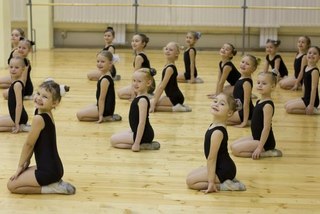 